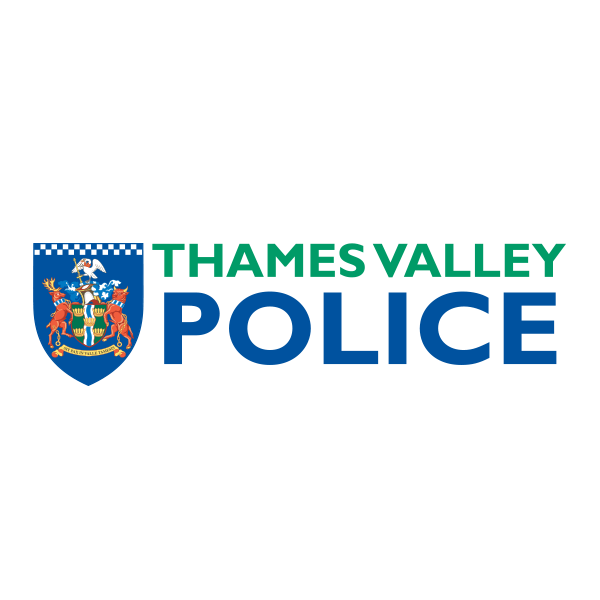 LITTLE BRICKHILL 7th July 6pm-8pmWe will be outside the village hall or inside (weather dependent)Information on ASB ’Know Your Rights’ and careersWe will also be conducting patrols as part of ASB Awareness Week 2023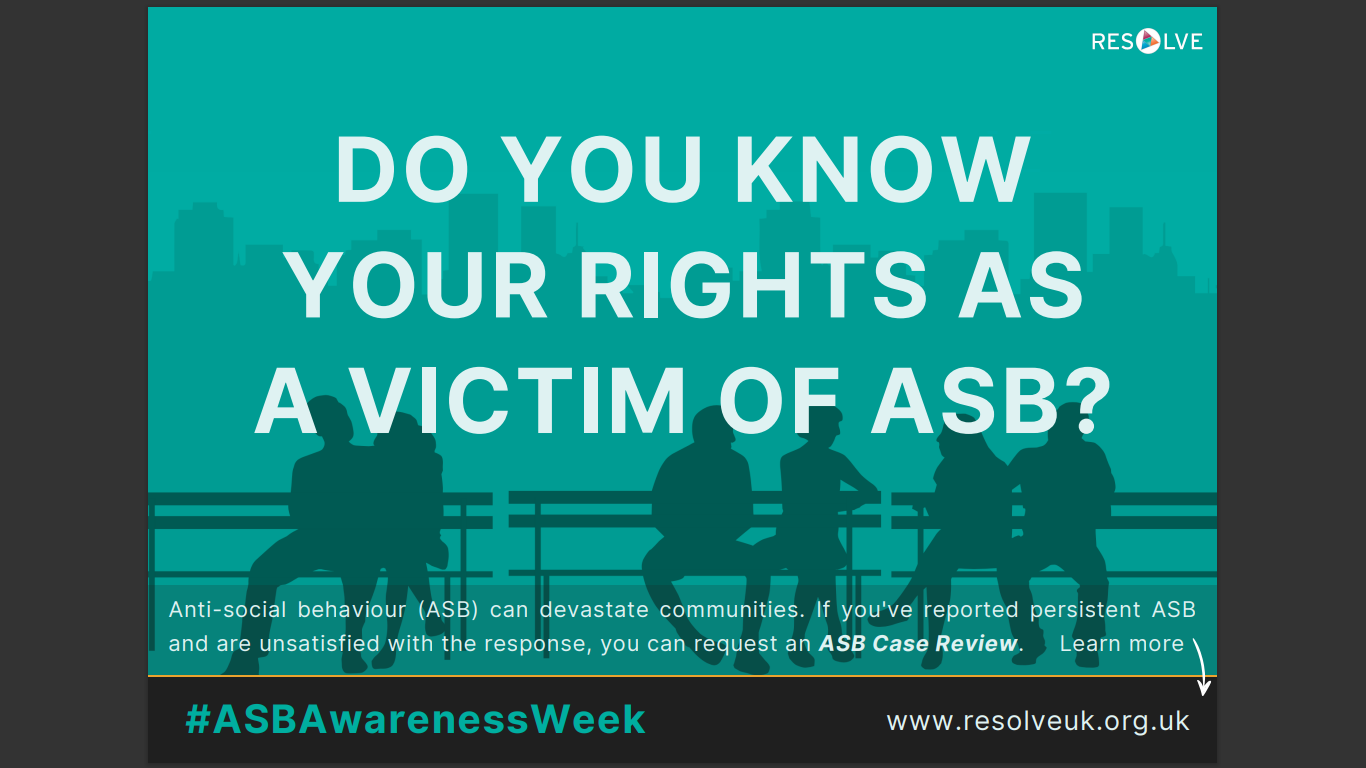 